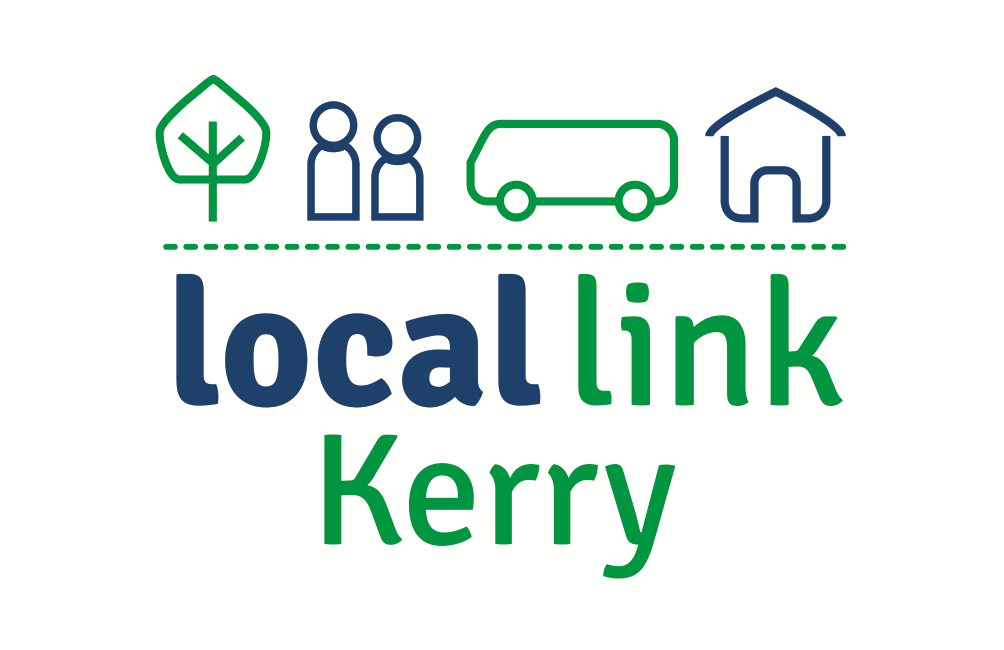 Passenger Questionnaire 2019Name/Address:  Contact No: Please indicate how many people of each age group live in your house?    Comment: Are you aware of Local Link Kerry bus services?      Comment: If you were to use Local Link Kerry bus services, for what reason would you travel with us? Reasons for Travel: If you have not used Local Link Kerry bus services, what limits your use of the services?Comment:  Do you require assistance with travelling?   Please indicate the main town or village you would like to get to on a regular basis and the below additional information?Town or Village: Days of the Week: No of Days: Time of the Day: Please indicate if you would be a fare paying passenger or travelling by free travel pass?Have you any suggestions or comments to make regarding the improvement of rural transport services in Co Kerry?Comment: Signed: _____________________________   Date: _________________________Please complete this form and return to servicedev@locallinkkerry.ie